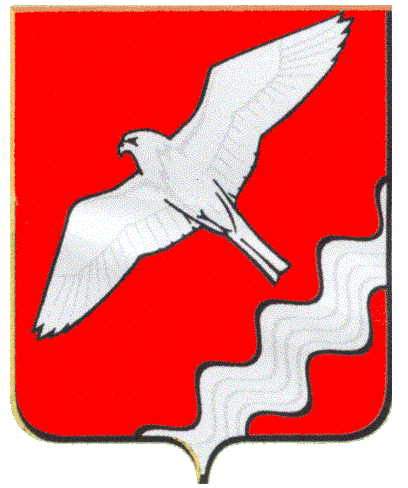 ГЛАВАМУНИЦИПАЛЬНОГО ОБРАЗОВАНИЯ КРАСНОУФИМСКИЙ ОКРУГПОСТАНОВЛЕНИЕот 01.04.2014 г. № 45г. КрасноуфимскО внесении изменений в составЕдиной комиссии по соблюдению требований к служебному поведению муниципальных служащихи урегулированию конфликта интересов в органах местного самоуправления Муниципального образования Красноуфимский округ	В связи с кадровыми изменениями в органах местного самоуправления МО Красноуфимский округ, руководствуясь ст.26 Устава МО Красноуфимский округПОСТАНОВЛЯЮ:1.   Внести изменение в состав Единой комиссии по соблюдению требований к служебному поведению муниципальных служащих и урегулированию конфликта интересов в органах местного самоуправления Муниципального образования Красноуфимский округ, утвержденный Постановлением Главы МО Красноуфимский округ от 05.08.2010г. № 50,   изложив его в новой редакции (прилагается).2. Контроль за исполнением настоящего Постановления оставляю за собой.И.о. Главы  Муниципального образования Красноуфимский округ  						         В.Е. Колосов						                                                                            Приложение                                                                                                                       к Постановлению Главы                                                                		               Муниципального образования                                                                                                                        Красноуфимский округ                                                                                                                      от 01.04.2014 г. № 45Состав Единой комиссиипо соблюдению требований к служебному поведению муниципальных служащих и урегулированию конфликта интересов в органах местного самоуправления Муниципального образования Красноуфимский округ№ ппФамилия, имя, отчествоДолжность1.Ряписов Олег ВикторовичГлава Муниципального образования Красноуфимский округ, председатель Комиссии2.Родионов Роман Викторович заместитель главы администрации Муниципального образования Красноуфимский округ по социальным вопросам, заместитель председателя Комиссии3.Филиппова Оксана Сергеевнаспециалист 2 категории организационно-методического отдела администрации Муниципального образования Красноуфимский округ, секретарь Комиссии4.Алешина Наталья ВикторовнаРедактор газеты «Вперед», председатель постоянной депутатской комиссии по местному самоуправлению и правовому регулированию (по согласованию)5.Пастухова Галина Анатольевназаместитель главы администрации Муниципального образования Красноуфимский округ по экономическим вопросам6.Матвеева Лидия Валентиновнаначальник организационно-методического отдела администрации Муниципального образования Красноуфимский округ7.Кузнецова Светлана Александровнадиректор МКУ «Централизованная бухгалтерия»8.Полежаев Вячеслав Викторовичначальник юридического отдела Думы Муниципального образования Красноуфимский округ9.Бормотова Марина Викторовнапредседатель Красноуфимской районной организации Профсоюза работников народного образования и науки РФ (по согласованию)Руководитель органа местного самоуправления Муниципального образования Красноуфимский округ (структурного подразделения органа местного самоуправления),  в котором муниципальный служащий, являющийся стороной конфликта интересов, замещает должность муниципальной службы (с правом совещательного голоса)Руководитель органа местного самоуправления Муниципального образования Красноуфимский округ (структурного подразделения органа местного самоуправления),  в котором муниципальный служащий, являющийся стороной конфликта интересов, замещает должность муниципальной службы (с правом совещательного голоса)Руководитель органа местного самоуправления Муниципального образования Красноуфимский округ (структурного подразделения органа местного самоуправления),  в котором муниципальный служащий, являющийся стороной конфликта интересов, замещает должность муниципальной службы (с правом совещательного голоса)